Bangladesh International School, English Section, Riyadh, KSA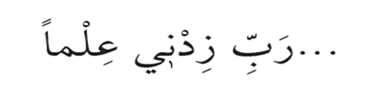 MARK RIGHT () OR WRONG (X)Muhammad (SAW) is the seal of the prophets…………………(    )The prophets taught us to obey Allah’s orders…………………( )Adam (A.S) was the last prophet…………………………………..…(    )Another prophet will come after Muhammad (SAW)……….,(    ) Allah sent prophets to all nations…………………………………….( )    CHOOSE THE CORRECT ANSWER ( )No prophet will come after………..Muhammad (S.A.W)Isa (A.S)Musa (A.S)The prophrts weremany fewtenAllah wants us to follow theright path wrong pathnormal pathWe must believe in Only Muhammad (S.A.W)all prophets few prophets The prophet asked us to worship Allah alone Other godspeople3. QUESTION AND ANSWERS:           Why did Allah send His messengers? Answer:  _____________________________________________________________________________________________________________________________________________________.Who was the first prophet?Answer:                    _________________________________________________________________________________________.Who was the last prophet?                   Answer:                    _______________________________________________________________________________________                  _______________________________________________________________________________________.Students Name:Semester 1st term final Grade:    2Section:Practice sheet            1Date:	 Subject:Islamic Education      Topic: Unit-1 ; L-5      Topic: Unit-1 ; L-5